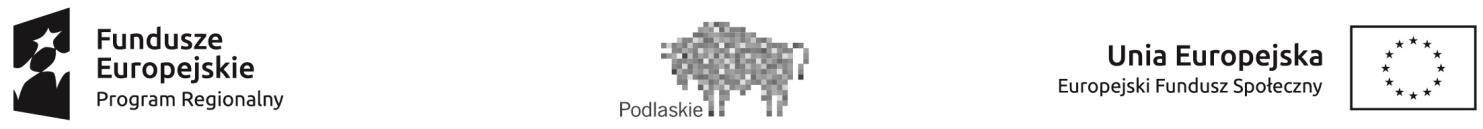 OŚWIADCZENIE UCZESTNIKA/OSOBY BIORĄCEJ UDZIAŁ W REALIZACJI PROJEKTU 	W 	związku 	z 	przystąpieniem 	do/wzięciem 	udziału 	w 	realizacji 	projektu 	pn.  „Z nową energią w lepszą przyszłość w LGD Szlak Tatarski” nr RPPD.09.01.00-20-0658/21 oświadczam, że przyjmuję do wiadomości, iż: administratorem moich danych osobowych w odniesieniu do czynności przetwarzania/procesów w ramach Regionalnego Programu Operacyjnego Województwa Podlaskiego na lata 2014-2020 jest Województwo Podlaskie reprezentowane przez Marszałka oraz Zarząd Województwa Podlaskiego pełniący funkcję Instytucji Zarządzającej Regionalnym Programem Operacyjnym Województwa Podlaskiego na lata 2014-2020 (Urząd Marszałkowski Województwa Podlaskiego w Białymstoku, ul. Kardynała Stefana Wyszyńskiego 1, 15-888 Białystok, tel. +48 (85) 66 54 549, e-mail: kancelaria@wrotapodlasia.pl, www.bip.umwp.wrotapodlasia.pl). Natomiast w odniesieniu do zbioru danych osobowych przetwarzanych w Centralnym systemie teleinformatycznym wspierającym realizację programów operacyjnych administratorem jest Minister właściwy ds. rozwoju regionalnego (Ministerstwo Funduszy i Polityki Regionalnej, ul. Wspólna 2/4, 00-926 Warszawa, tel.: +48 (22) 25 00 130, e-mail: kancelaria@mfipr.gov.pl);dane kontaktowe inspektora ochrony danych (e-mail: iod@mfpir.gov.pl i iod@wup.wrotapodlasia.pl); podstawę prawną przetwarzania moich danych osobowych jest obowiązek prawny ciążący na administratorze art. 6 ust. 1 lit. c) oraz art. 9 ust. 2 lit. g) Rozporządzenia Parlamentu Europejskiego i Rady (UE) 2016/679 z dnia 27 kwietnia 2016 r. w sprawie ochrony osób fizycznych w związku z przetwarzaniem danych osobowych i w sprawie swobodnego przepływu takich danych oraz uchylenia dyrektywy 95/46/WE (RODO) (Dziennik Urzędowy UE L 119) oraz wykonanie zadania realizowanego w interesie publicznym (art. 6 ust. 1 lit. e) RODO) wynikającego z zapisów ustawy wdrożeniowej – dane osobowe są niezbędne dla realizacji Regionalnego Programu Operacyjnego Województwa Podlaskiego na lata 2014-2020; moje dane osobowe będą przetwarzane wyłącznie w celu realizacji ww. Projektu, w zakresie zarządzania, kontroli, audytu, ewaluacji, monitorowania, sprawozdawczości i raportowania w ramach Programu oraz zapewnienia realizacji obowiązku informacyjnego dotyczącego przekazywania do publicznej wiadomości informacji o podmiotach uzyskujących wsparcie z funduszy polityki spójności w ramach Regionalnego Programu Operacyjnego Województwa Podlaskiego na lata 2014-2020 (RPOWP 2014-2020), moje dane osobowe zostały powierzone do przetwarzania Instytucji Zarządzającej/Instytucji Pośredniczącej - Urząd Marszałkowski Województwa Podlaskiego ul. Kardynała Stanisława Wyszyńskiego 1, 15-888 Białystok, beneficjentowi realizującemu projekt  - Katarzyna Malec i Krzysztof Luty prowadzący wspólnie działalność gospodarczą w formie spółki cywilnej pod firmą COGNITIO – Centrum Przedsiębiorczości i Szkoleń s.c., 15-604 Stanisławowo 36d oraz podmiotom, które na zlecenie beneficjenta uczestniczą w realizacji projektu – Stowarzyszenie „Nasza Suwalszczyzna” ” Płociczno Osiedle 75, 16-402 Suwałki. Moje dane osobowe mogą zostać przekazane podmiotom realizującym badania ewaluacyjne na zlecenie Powierzającego, Instytucji Zarządzającej RPOWP,  Instytucji Pośredniczącej lub beneficjenta oraz mogą zostać również powierzone specjalistycznym firmom realizującym na zlecenie Powierzającego, Instytucji Zarządzającej RPOWP Instytucji Pośredniczącej lub beneficjenta kontrole i audyt w ramach RPOWP na lata 2014-2020; podanie danych jest wymogiem ustawowym pozwalającym na realizację celów wymienionych w pkt 4, niepodanie danych osobowych wyklucza z udziału w ww. Projekcie; kategoriami odbiorców danych są: Instytucje pośredniczące we wdrażaniu RPOWP na lata 2014-2020 oraz podmioty, które na zlecenie beneficjenta uczestniczą w realizacji, Podmioty świadczące usługi IT, Podmioty wykonujące badania ewaluacyjne, osoby upoważnione, operatorzy pocztowi oraz podmioty wykonujące zadania w zakresie archiwizacji; moje dane osobowe będą przetwarzane przez okres wynikający z realizacji RPOWP 2014-2020 oraz z przepisów prawa dot. archiwizacji; mam prawo dostępu do treści swoich danych osobowych oraz prawo żądania ich sprostowania, usunięcia lub ograniczenia przetwarzania, a także prawo do sprzeciwu; mam prawo do wniesienia skargi do Prezesa Urzędu Ochrony Danych Osobowych, gdy uznam, że przetwarzanie moich danych osobowych narusza przepisy RODO; moje dane osobowe nie będą wykorzystywane do zautomatyzowanego podejmowania decyzji ani profilowania, o którym mowa w art. 22 rozporządzenia RODO; po zakończeniu udziału w projekcie udostępnię beneficjentowi dane dotyczące mojego statusu na rynku pracy oraz informacje na temat udziału w kształceniu lub szkoleniu oraz uzyskania kwalifikacji lub nabycia kompetencji w celu realizacji zadań w zakresie monitoringu, ewaluacji, kontroli, audytu i sprawozdawczości oraz działań informacyjno – promocyjnych w ramach RPOWP 2014-2020**.  	…..……………………………………… 	…………………………………………… 	MIEJSCOWOŚĆ I DATA 	CZYTELNY PODPIS UCZESTNIKA PROJEKTU*/OSOBY BIORĄCEJ UDZIAŁ W REALIZACJI PROJEKTU ** Dotyczy uczestnika projektu. ** W przypadku deklaracji uczestnictwa osoby małoletniej oświadczenie powinno zostać podpisane przez jej prawnego opiekuna. 